ESCOLA: C.E.M.E RECANTO DA CRIANÇA / C.E.I TIA ROSE / C.E.M.E GENTE PEQUENA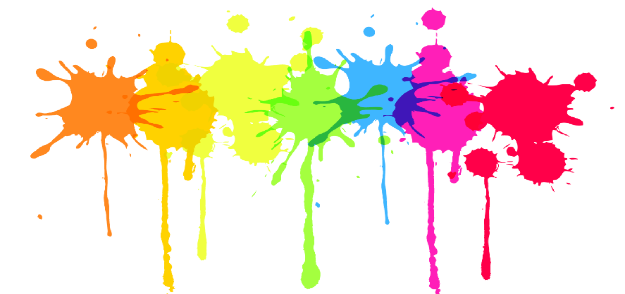 PROFESSORA REGENTE: DENISE COSTA LECHINESKITURMA: PRÉ I TURNO: MATUTINODATA: 03 DE SETEMBROATIVIDADES REMOTAS / NÃO PRESENCIAISATIVIDADE DE ARTEPRIMEIRO DEVEM COLORIR A ATIVIDADE. E DEPOIS PASSAR SOBRE OS PONTILHADOS DA GIRAFA BARBANTE OU LÃ, FORMANDO O SEU CONTORNO. 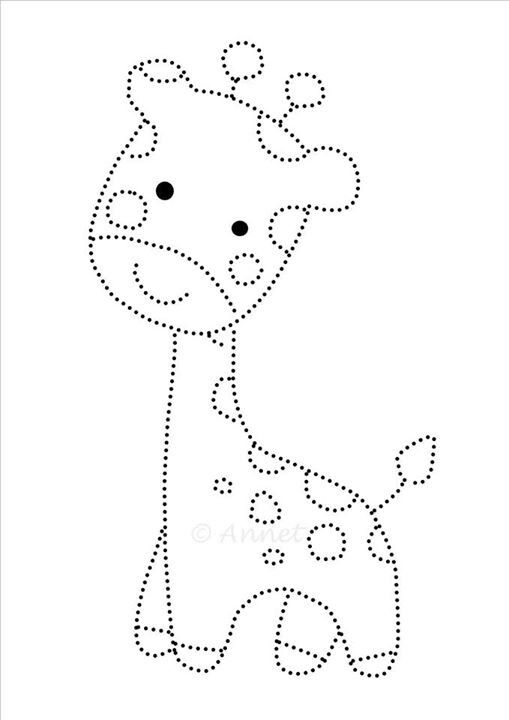 OBS: ATIVIDADE DA APOSTILA!